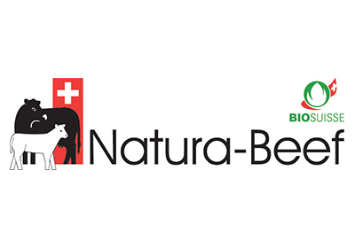 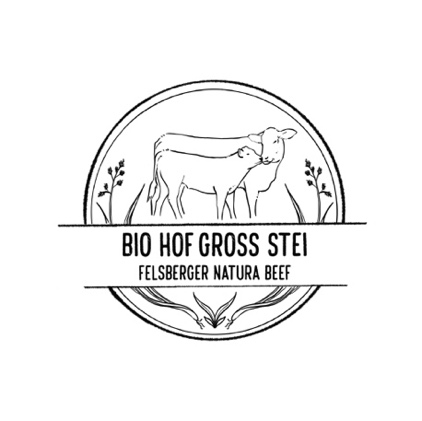 Bestellformular 2021Bio Hof Gross-Stei 
Bitte ausfüllen: Bestellung MischpaketBestellung Sommerpaket	Bemerkungen und Wünsche: 
Bitte senden an: 	J.&D. Hunger-Gujan		daniela.hunger@bluewin.chWinkel 4, 7012 Felsberg 	079 580 91 68			Vorname / NachnameStrassePLZ/ WohnortTelefonnummerE-MailMonat5kg, 10kg oder mehrSiedfleisch (ja/nein)Braten (ja/nein)Haxen(ja/nein)Edelstück ganzEdelstück in Steak geschnittenKein Voressen (mehr Hack)Ende April Anfang JuniEnde Sept.OktoberNov./Dez.Monat4 kg oder 8 kg Ende April Anfang JuniEnde Sept.OktoberNov./Dez.